招聘岗位、岗位职责及招聘人数 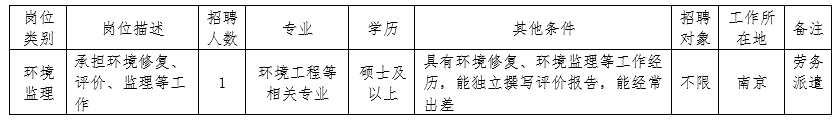 